   PRIMĂRIA MUNICIPIULUI GALAȚI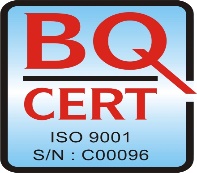 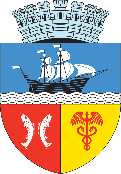 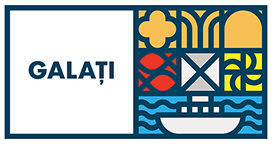                            DIRECȚIA  IMPOZITE, TAXE SI ALTE VENITURI LOCALE                              SERVICIUL URMARIRE SI EXECUTARE SILITA, AMENZI                 Tel: +40 0236 307.771; +40 0236 0236 307 772;  +40 0236 0236 307 790                                Fax: +40 0236 307.795  Email: main@primariagalati.ro                                                                                                   Nr. 222245 / 24.11.2020ANUNŢ COLECTIV,                                                                                       pentru comunicare prin publicitate              În temeiul  art. 47 alin. (4) din Legea nr. 207/2015 privind Codul de Procedură Fiscală, cu modificările și completările ulterioare, comunicăm că au fost emise acte administrative fiscale pentru următorii contribuabili:Actul administrativ fiscal poate fi consultat de titularul acestuia la sediul DITVL Galaţi – Serviciul de Executare Silită, str. Domnească nr. 13, bl. L parter.              Prezentele acte administrative fiscale se consideră communicate în termen de 15 zile de la data afişării anunţului.              Dacă aveţi nelămuriri în legătură cu acest anunţ, îl puteţi contacta pe domnul TAŞCĂ ŞTEFAN la sediul nostru sau la numărul de telefon 0236 307753.                                                                                                                                                                  ŞEF SERVICIUCj. ADRIANA ENACHEStr. Domnească, Nr.13, bl. L parter, Galati, RomaniaEmail: fiscalitate@primariagalati.roNrcrtNumele şi prenumele / denumirea contribuabiluluiDomiciliul fiscal al contribuabiluluiDenumirea actului administrativ fiscal / nr. şi data actului1DOMNITA MARINStr. TECUCI Nr. 72Somaţia nr.:179462 / 05.11.20202BALMUS ADRIANREP.MOLDOVAp.v. insolvabilitate nr.: 220667 / 20-11-20203D`AQUILLA SALVATORE, ESPOSITO RAFFAELEITALIAp.v. insolvabilitate nr.: 220691 / 20-11-20204MITABLINDA  NICOLAEREP.MOLDOVAp.v. insolvabilitate nr.: 220704 / 20-11-20205PETCU MARIANODAIA MANOLACHEp.v. insolvabilitate nr.: 220591 / 20-11-20206POLUSHKO SERGHEIUCRAINAp.v. insolvabilitate nr.: 220627 / 20-11-20207SEVERIN CLAUDIAREP.MOLDOVAp.v. insolvabilitate nr.: 220717 / 20-11-20208VREME SERBANCORODp.v. insolvabilitate nr.: 220837 / 20-11-20209TASRAN KAANALE.MURESULUI NR.4 Ap. 4 -  SINGEORGIU DE MURESSomaţia nr.:174670 / 23.10.202010MARIN (SIMOVICI) IOANAHIPODROM33 I/35 BRAILAp.v. insolvabilitate nr.: 222093 / 23-11-202011RADUSCA VALERICABACANIp.v. insolvabilitate nr.: 221451 / 23-11-202012ROMAN PETRICAALE. CIOCARLIEI NR.1 Bl. Z2 Ap. 19 TULCEAp.v. insolvabilitate nr.: 221541 / 23-11-202013ROSU DANIELStr. PODULUI NR.27 BUESTIp.v. insolvabilitate nr.: 221588 / 23-11-202014ROTARU IONORAS VOLUNTARI, B-DUL PIPERA NR. 118p.v. insolvabilitate nr.: 221660 / 23-11-202015SABAU CRISTIAN EUGENSENDRENIp.v. insolvabilitate nr.: 222020 / 23-11-202016SAHIN MURATPAULESTIp.v. insolvabilitate nr.: 221675 / 23-11-202017SERBANESCU(NIDELEA) MARIASOS.ALEXANDRIEI,NR.209  Bl. G5 Ap. 21 Sc. 2 BRAGADIRUp.v. insolvabilitate nr.: 222085 / 23-11-202018STAN  DUMITRU -IULIANCIURESTI(COM.-BALASESTI)p.v. insolvabilitate nr.: 222110 / 23-11-202019STANESCU SABINAStr. GORUNULUI NR.30 PLOIESTIp.v. insolvabilitate nr.: 222138 / 23-11-202020STEFU MARIANLIESTIp.v. insolvabilitate nr.: 222164 / 23-11-202021STOIAN DORUCAVADINESTIp.v. insolvabilitate nr.: 222168 / 23-11-2020